WORKSHEET IV trigonometric limits & one-sided limits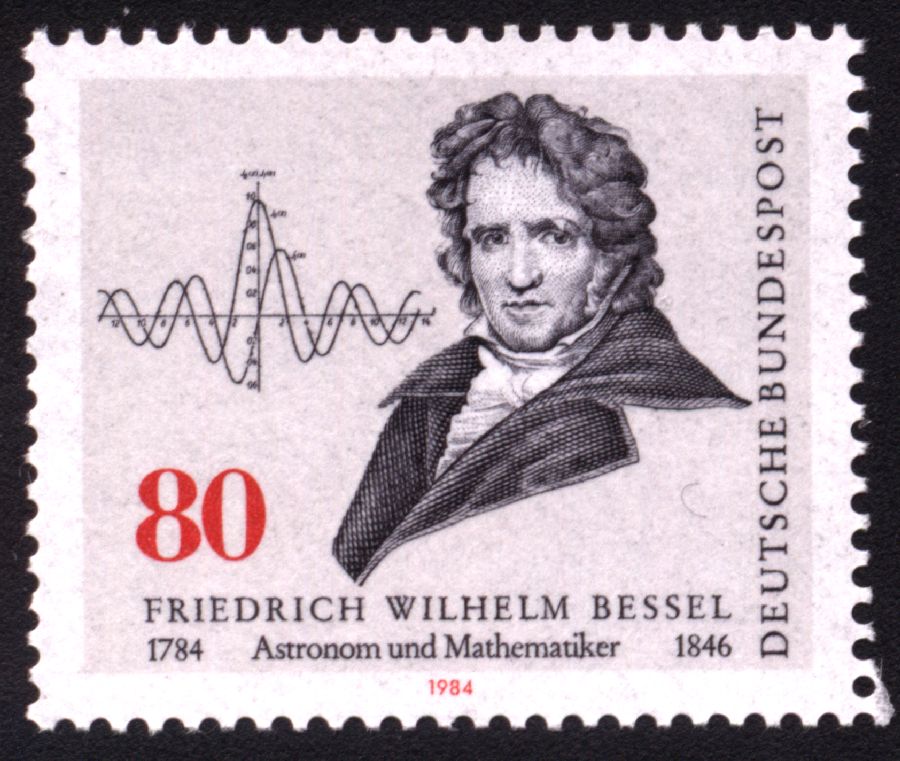 Evaluate each of the following limits or explain why the limit fails to exist.I used to love mathematics for its own sake, and I still do, because it allows for no hypocrisy and no vagueness…- Stendhal, The Life of Henri Brulard Course Home Page          Department Home Page        Loyola Home Page